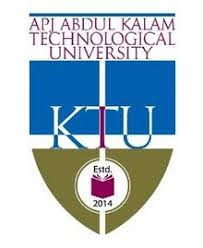 Scheme of Valuation/Answer Key(Scheme of evaluation (marks in brackets) and answers of problems/key)Scheme of Valuation/Answer Key(Scheme of evaluation (marks in brackets) and answers of problems/key)Scheme of Valuation/Answer Key(Scheme of evaluation (marks in brackets) and answers of problems/key)Scheme of Valuation/Answer Key(Scheme of evaluation (marks in brackets) and answers of problems/key)Scheme of Valuation/Answer Key(Scheme of evaluation (marks in brackets) and answers of problems/key)Scheme of Valuation/Answer Key(Scheme of evaluation (marks in brackets) and answers of problems/key)APJ ABDUL KALAM TECHNOLOGICAL UNIVERSITYFOURTH SEMESTER B.TECH DEGREE EXAMINATION, MAY 2019APJ ABDUL KALAM TECHNOLOGICAL UNIVERSITYFOURTH SEMESTER B.TECH DEGREE EXAMINATION, MAY 2019APJ ABDUL KALAM TECHNOLOGICAL UNIVERSITYFOURTH SEMESTER B.TECH DEGREE EXAMINATION, MAY 2019APJ ABDUL KALAM TECHNOLOGICAL UNIVERSITYFOURTH SEMESTER B.TECH DEGREE EXAMINATION, MAY 2019APJ ABDUL KALAM TECHNOLOGICAL UNIVERSITYFOURTH SEMESTER B.TECH DEGREE EXAMINATION, MAY 2019APJ ABDUL KALAM TECHNOLOGICAL UNIVERSITYFOURTH SEMESTER B.TECH DEGREE EXAMINATION, MAY 2019Course Code: CS206Course Code: CS206Course Code: CS206Course Code: CS206Course Code: CS206Course Code: CS206Course Name: OBJECT ORIENTED DESIGN AND PROGRAMMING (CS)Course Name: OBJECT ORIENTED DESIGN AND PROGRAMMING (CS)Course Name: OBJECT ORIENTED DESIGN AND PROGRAMMING (CS)Course Name: OBJECT ORIENTED DESIGN AND PROGRAMMING (CS)Course Name: OBJECT ORIENTED DESIGN AND PROGRAMMING (CS)Course Name: OBJECT ORIENTED DESIGN AND PROGRAMMING (CS)Max. Marks: 100Max. Marks: 100Max. Marks: 100Duration: 3 HoursDuration: 3 HoursPART APART APART APART APART APART AAnswer all questions, each carries 3 marks.Answer all questions, each carries 3 marks.Answer all questions, each carries 3 marks.Marks1Explain polymorphism(1.5) – Explain Encapsulation(1.5)Explain polymorphism(1.5) – Explain Encapsulation(1.5)Explain polymorphism(1.5) – Explain Encapsulation(1.5)(3)2Any three relevant classes represented using rectangles (1.5) + Relationship between classes (1.5).Any three relevant classes represented using rectangles (1.5) + Relationship between classes (1.5).Any three relevant classes represented using rectangles (1.5) + Relationship between classes (1.5).(3)3Call by value(1.5) + Example(1.5)Call by value(1.5) + Example(1.5)Call by value(1.5) + Example(1.5)(3)4Parameterized constructor - Definition (1)    Parameterized constructor - Example (1)    Yes, it is possible to define a parameterized constructor for a class without defining a parameter-less constructor (1)Parameterized constructor - Definition (1)    Parameterized constructor - Example (1)    Yes, it is possible to define a parameterized constructor for a class without defining a parameter-less constructor (1)Parameterized constructor - Definition (1)    Parameterized constructor - Example (1)    Yes, it is possible to define a parameterized constructor for a class without defining a parameter-less constructor (1)(3)PART BPART BPART BPART BPART BPART BAnswer any two full questions, each carries 9 marks.Answer any two full questions, each carries 9 marks.Answer any two full questions, each carries 9 marks.Answer any two full questions, each carries 9 marks.Answer any two full questions, each carries 9 marks.Answer any two full questions, each carries 9 marks.5a)Representing the system boundary using rectangle (1) + Any 2 actors (2) + Any 6 use cases (3).Representing the system boundary using rectangle (1) + Any 2 actors (2) + Any 6 use cases (3).Representing the system boundary using rectangle (1) + Any 2 actors (2) + Any 6 use cases (3).(6)b)Java Virtual Machine(3)Java Virtual Machine(3)Java Virtual Machine(3)(3)6a)Life Cycle(4)Life Cycle(4)Life Cycle(4)(4)b)Program (5)Program (5)Program (5)(5)7a)Method overloading - Definition (1) + Example (2)Method overloading - Definition (1) + Example (2)Method overloading - Definition (1) + Example (2)(3)b)Default constructor(1) + parameterized constructor(1) + en-queue(1) + de-queue(1)+ display(1) : Object creation and calling the function(1)Default constructor(1) + parameterized constructor(1) + en-queue(1) + de-queue(1)+ display(1) : Object creation and calling the function(1)Default constructor(1) + parameterized constructor(1) + en-queue(1) + de-queue(1)+ display(1) : Object creation and calling the function(1)(6)PART CPART CPART CPART CPART CPART CAnswer all questions, each carries 3 marks.Answer all questions, each carries 3 marks.Answer all questions, each carries 3 marks.Answer all questions, each carries 3 marks.Answer all questions, each carries 3 marks.Answer all questions, each carries 3 marks.8Packages(1.5) + Creation of packages(1.5)Packages(1.5) + Creation of packages(1.5)Packages(1.5) + Creation of packages(1.5)(3)9Interfaces(1.5) + Usage of interfaces(1.5)Interfaces(1.5) + Usage of interfaces(1.5)Interfaces(1.5) + Usage of interfaces(1.5)(3)10Checked exceptions are those exceptions that must be included in a method’s throws list if that method can generate one of these exceptions and does not handle it itself (2) + Example(1)Checked exceptions are those exceptions that must be included in a method’s throws list if that method can generate one of these exceptions and does not handle it itself (2) + Example(1)Checked exceptions are those exceptions that must be included in a method’s throws list if that method can generate one of these exceptions and does not handle it itself (2) + Example(1)(3)11Explanation of Thread Priorities - Any two valid points (2) + Assignment of thread priorities is done using setPriority( ) (1)Explanation of Thread Priorities - Any two valid points (2) + Assignment of thread priorities is done using setPriority( ) (1)Explanation of Thread Priorities - Any two valid points (2) + Assignment of thread priorities is done using setPriority( ) (1)(3)PART DPART DPART DPART DPART DPART DAnswer any two full questions, each carries 9 marks.Answer any two full questions, each carries 9 marks.Answer any two full questions, each carries 9 marks.Answer any two full questions, each carries 9 marks.Answer any two full questions, each carries 9 marks.Answer any two full questions, each carries 9 marks.12a)Explanation of default(1) + private(1) + public(1) + protected(1)Explanation of default(1) + private(1) + public(1) + protected(1)Explanation of default(1) + private(1) + public(1) + protected(1)(4)b)Use of extends(2) + Usage of super for calling constructor of superclass (1.5)  usage of super to call overridden methods and hidden variables(1.5)Use of extends(2) + Usage of super for calling constructor of superclass (1.5)  usage of super to call overridden methods and hidden variables(1.5)Use of extends(2) + Usage of super for calling constructor of superclass (1.5)  usage of super to call overridden methods and hidden variables(1.5)(5)13a)Any two stream classes along with one or two methods(2 *2)Any two stream classes along with one or two methods(2 *2)Any two stream classes along with one or two methods(2 *2)(4)b)Odd thread (2.5) + Even thread (2.5)30% marks may be granted for the student's effort to create a thread in Java using run( ) method, start( ) method etc.Odd thread (2.5) + Even thread (2.5)30% marks may be granted for the student's effort to create a thread in Java using run( ) method, start( ) method etc.Odd thread (2.5) + Even thread (2.5)30% marks may be granted for the student's effort to create a thread in Java using run( ) method, start( ) method etc.(5)14a)Abstract classes(3)Abstract classes(3)Abstract classes(3)(3)b)New exception creation (2) + Correct Program(4)New exception creation (2) + Correct Program(4)New exception creation (2) + Correct Program(4)(6)PART EPART EPART EPART EPART EPART EAnswer any four full questions, each carries 10 marks.Answer any four full questions, each carries 10 marks.Answer any four full questions, each carries 10 marks.Answer any four full questions, each carries 10 marks.Answer any four full questions, each carries 10 marks.Answer any four full questions, each carries 10 marks.15a)Source generates an event  (1)  + When an event occurs, all registered listeners are notified by source (1) + Event (1) + Listener must have been registered with one or more sources (1) + Listener must implement abstract methods in necessary listener interfaces (1) + Example of event and source (1).Source generates an event  (1)  + When an event occurs, all registered listeners are notified by source (1) + Event (1) + Listener must have been registered with one or more sources (1) + Listener must implement abstract methods in necessary listener interfaces (1) + Example of event and source (1).Source generates an event  (1)  + When an event occurs, all registered listeners are notified by source (1) + Event (1) + Listener must have been registered with one or more sources (1) + Listener must implement abstract methods in necessary listener interfaces (1) + Example of event and source (1).(6)b)Four methods(4*1)Four methods(4*1)Four methods(4*1)(4)16a)<applet > tag with <param> (2.5) Use of getParameter() (2.5)<applet > tag with <param> (2.5) Use of getParameter() (2.5)<applet > tag with <param> (2.5) Use of getParameter() (2.5)(5)b)Creation of Font by creating object of the class Font (2) + Any 3 methods in the class Font or any 3 valid points about Font class (3).Creation of Font by creating object of the class Font (2) + Any 3 methods in the class Font or any 3 valid points about Font class (3).Creation of Font by creating object of the class Font (2) + Any 3 methods in the class Font or any 3 valid points about Font class (3).(5)17a)Layout manager(2) + Explanation with suitable code(3)Layout manager(2) + Explanation with suitable code(3)Layout manager(2) + Explanation with suitable code(3)(5)b)Adapter classes(2) + WindowAdapter class(3)Adapter classes(2) + WindowAdapter class(3)Adapter classes(2) + WindowAdapter class(3)(5)18a)Dynamic queries(1) + PreparedStatement and usage(4)Dynamic queries(1) + PreparedStatement and usage(4)Dynamic queries(1) + PreparedStatement and usage(4)(5)b)Applet life cycle - diagram (1) + need for init() method (1) + need for start() method (1) +  need for destroy() method (1) +  need for stop() & paint() method (1).Applet life cycle - diagram (1) + need for init() method (1) + need for start() method (1) +  need for destroy() method (1) +  need for stop() & paint() method (1).Applet life cycle - diagram (1) + need for init() method (1) + need for start() method (1) +  need for destroy() method (1) +  need for stop() & paint() method (1).(5)19a)Steps (4) + Sample Code Segment (3)Steps (4) + Sample Code Segment (3)Steps (4) + Sample Code Segment (3)(7)b)Difference(3)Difference(3)Difference(3)(3)20a)Paint() -(2) + repaint(1)Paint() -(2) + repaint(1)Paint() -(2) + repaint(1)(3)b)Any two AWT controls - (Name of an AWT control (0.5) + name of any one event generated by an AWT control (0.5) + Demonstration of how any one event generated by an AWT control is handled with suitable code fragment (2.5)) x 2Any two AWT controls - (Name of an AWT control (0.5) + name of any one event generated by an AWT control (0.5) + Demonstration of how any one event generated by an AWT control is handled with suitable code fragment (2.5)) x 2Any two AWT controls - (Name of an AWT control (0.5) + name of any one event generated by an AWT control (0.5) + Demonstration of how any one event generated by an AWT control is handled with suitable code fragment (2.5)) x 2(7)************************